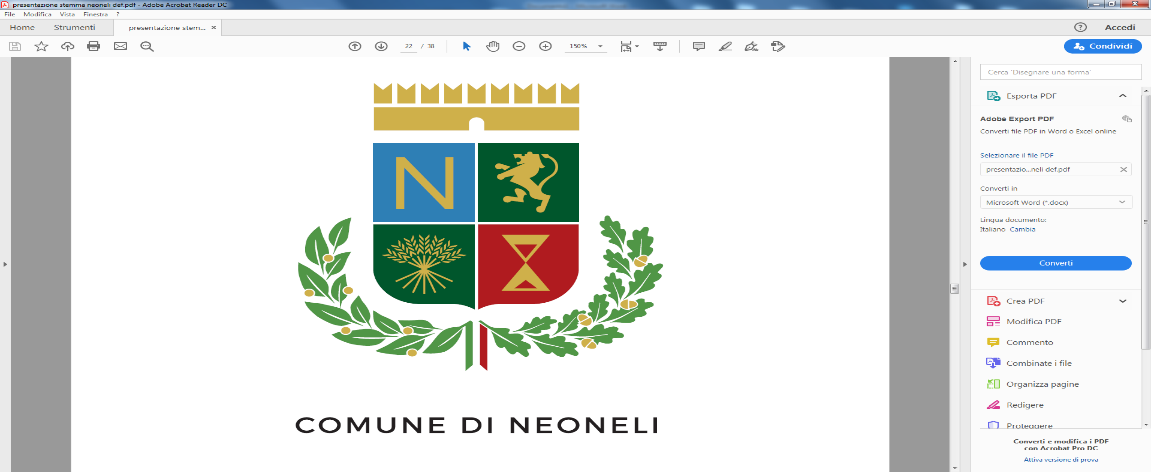       Provincia di OristanoVia Roma n. 83 ------- Tel. 078367747--- email: sociale@comune.neoneli.or.it--- pec: ufficioassistentesociale.neoneli@pec.it CONSEGNARE ENTRO E NON OLTRE IL 26 LUGLIO  2023OGGETTO: Iscrizione piscina comunale di ArdauliIl sottoscritto ___________________________ nato a ______________________________ il ______________Residente a ___________________________ in Via/Piazza ___________________________________ n. _____Telefono   ____________________________-La sottoscritta ___________________________ nata a ______________________________ il ______________Residente a ___________________________ in Via/Piazza ___________________________________ n. _____Telefono   ____________________________In qualità di genitori, chiede/chiedono l’iscrizione del minore alla frequenza della piscina comunale all’aperto sita in Ardauli, gestita dalla cooperativa sociale “Chorà, con sede in Ardauli, Via Alagon n. 8.Il/i sottoscritto/i si impegna/impegnano a versare la quota di compartecipazione di euro 30,00 secondo le modalità che saranno comunicate dall’ufficio servizi sociali.Neoneli, lì ______________                                                                                   In Fede _____________________ INFORMATIVA RESA AI SENSI DELL'ART. 13 DEL D. Lgs. 196/2003 Il Comune La informa che: a)Il trattamento dei dati conferiti con la presente istanza/dichiarazione è finalizzato allo sviluppo del procedimento amministrativo per l’erogazione del servizio e per la definizione dell’eventuale contribuzione a carico dell’utente e sarà effettuato con modalità informatizzate e/o manuali; b) Il trattamento comporta operazioni relative anche a dati sensibili, per i quali è individuata rilevante finalità di interesse pubblico nel rispetto di quanto previsto dal D.lgs. n. 196/03; c) I dati conferiti potranno essere comunicati totalmente o in parte, qualora necessario, ad altri uffici del Comune e ad altri soggetti pubblici e privati che, in base a convenzione, e/o accordi stipulati con lo stesso Comune, sono tenuti al trattamento dei dati necessari allo sviluppo del suddetto procedimento amministrativo o attività correlate e successive. Ai sensi dell'art.24 del D.lgs. 196/2003 tale trattamento rientra nei casi nei quali può essere effettuato senza consenso espresso dall’interessato. d)Il conferimento dei dati è obbligatorio per il corretto sviluppo dell’istruttoria e successivi adempimenti collegati al procedimento amministrativo e il mancato conferimento di alcuni o di tutti i dati richiesti comporta l'annullamento del procedimento per l’impossibilità a realizzare l’istruttoria necessaria; e) Il dichiarante può esercitare i diritti di cui all'art. 7 del D.Lgs. 196/2003 (modifica, aggiornamento, cancellazione dei dati, ecc.), tuttavia la richiesta di cancellazione dei dati comporta l’esclusione dal Servizio; f) Il titolare del trattamento è il Comune di Neoneli, con sede legale in via Roma 83- 09080 Neoneli; il responsabile del trattamento è il Responsabile del procedimento a cui à assegnata la pratica. Data ________________                                                                                  IL DICHIARANTE  ____________________________                            